				     บันทึกข้อความ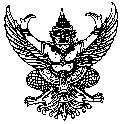 ส่วนราชการ กลุ่ม………………………………………………… สำนักงานเขตพื้นที่การศึกษาประถมศึกษาเลย เขต 3 ที่  ................/2566       	               วันที่ ……………………………………เรื่อง   …………………………………………………………………………………………………………………………………………เรียน  ผู้อำนวยการสำนักงานเขตพื้นที่การศึกษาประถมศึกษาเลย เขต 3		ด้วย (หน่วยงาน) …………………………………………………………………………………………………….. …………………………………………………………………………………………………..…………………………………………………………………………………………………………………………………………………………………………การขออนุมัติดำเนินการในครั้งนี้                 {   } ได้มีงบประมาณจัดสรรไว้แล้ว  ตามงบประมาณรายจ่าย  ประจำปี 2566แผนงาน ................................................................................................................................................................ งาน/โครงการ........................................................................................................................................................กิจกรรม.................................................................................................................................................................จึงเรียนมาเพื่อโปรดพิจารณา  หากเห็นเป็นการสมควรโปรดอนุมัติ	ลงนาม.....................................ผู้เสนอขอใช้		      ลงนาม.....................................ผอ.กลุ่ม/รองฯ	       (......................................)				  (......................................)	       วันที่.................................				  วันที่.................................รหัสงบประมาณหมวดเงินรายการเงินเหลือยกมาการขออนุมัติครั้ง นี้การขออนุมัติครั้ง นี้เงินเหลือยกไปหมายเหตุรหัสงบประมาณหมวดเงินรายการเงินเหลือยกมาครั้งที่เป็นเงินเงินเหลือยกไปหมายเหตุรวมทั้งสิ้น1. รายงานการตรวจสอบ/ควบคุมงบประมาณ/กลุ่มนโยบายและแผน  แผนกงบประมาณ  ได้ตรวจสอบงบประมาณแล้ว{   } มีเงินงบประมาณจัดสรรและคงเหลือตามรายงาน             ลงนาม.........................................              (..................................................)   ตำแหน่ง...................................................................              วันที่ ............................................2. ผลการพิจารณา{   } อนุมัติงบประมาณ ในวงเงิน .........................................บาท{   } อื่น ๆ ...................................................................................               ลงนาม.....................................................                   (..........................................................)         ตำแหน่ง................................................................                        วันที่ ......................................